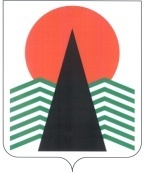 Территориальная комиссияпо делам несовершеннолетних и защите их правПОСТАНОВЛЕНИЕ №6526  октября 2017 года, 10 -15 ч.г. Нефтеюганск, 3 мкр., д. 21, каб. 430зал совещаний администрации Нефтеюганского района(сведения об участниках заседания указаны в протоколе №53заседания территориальной комиссии) О принимаемых мерах по профилактике употребления несовершеннолетними психоактивных веществ, а также по предупреждению преступлений в сфере незаконного оборота наркотических средств и психотропных веществ	Во исполнение пункта 3 постановления территориальной комиссии по делам несовершеннолетних и защите их прав Нефтеюганского района № 61 от 12 октября 2017 года, заслушав и обсудив информацию  структур системы профилактики безнадзорности и правонарушений несовершеннолетних, территориальная комиссия установила:	За 9 месяцев 2017 года на обслуживаемой территории Отдела Министерства внутренних дел России по Нефтеюганскому району (далее - ОМВД) несовершеннолетними и при их участии совершено 1 преступление, квалифицируемое по статье 228 УК РФ (незаконные приобретение, хранение, перевозка, изготовление, переработка наркотических средств, психотропных веществ или их аналогов) (АППГ – 0). Административных правонарушений в сфере незаконного оборота наркотических средств и психотропных веществ не выявлено.	 Данное преступление совершил выпускник 11 класса Салымской СОШ №1, который  путем предварительного заказа через сеть интернет пытался приобрести наркотическое вещество – гашиш (11,6 грамм).  В ходе расследования уголовного дела установлено, что ранее  несовершеннолетний наркотики не употреблял, попытался приобрести наркотические вещества ради интереса. Причиной совершения несовершеннолетним данного преступления являлся ненадлежащий контроль за  свободным временем сына со стороны его родителей, а также бесконтрольное предоставлением ему денежных средств на карманные расходы.	В целях устранения причин и условий, способствовавших совершению несовершеннолетними противоправных деяний в сфере незаконного оборота наркотиков, сотрудниками ОМВД проводились оперативно-профилактические мероприятия «Алкоголь», «Мак». Кроме этого, органы и учреждения системы профилактики безнадзорности и правонарушений несовершеннолетних Нефтеюганского района приняли участие в следующих мероприятиях:	 - в период с 13 по 24 марта 2017 года в первом этапе Общероссийской антинаркотической акции «Сообщи, где торгуют смертью»;	- в период с 17 по 26 апреля 2017 года в первом этапе межведомственной комплексной оперативно - профилактической операции «Дети России - 2017».  	 Департамент образования и молодежной политики и образовательные организации Нефтеюганского района.  	 Во всех образовательных учреждениях Нефтеюганского района реализуются профилактические программы и планы: например, «Вектор жизни» (НРМОБУ «Салымская СОШ №1»), «Новое поколение» (МОБУ «СОШ №1» пгт.Пойковский), «Я выбираю жизнь!» (НРМОБУ «Салымская СОШ №2») и другие. В рамках программ проводятся тренинги, семинары, ролевые игры, диспуты, круглые столы, лекции, акции, конкурсы, индивидуальные беседы, родительские собрания, спортивные мероприятия, направленные на профилактику здорового образа жизни, формирование у обучающихся устойчивой негативной реакции к употреблению психоактивных веществ (ПАВ).	В 2016-2017 и в текущем учебном году в общеобразовательных организациях района действуют наркологические посты (НАРКОПОСТы), цель работы которых: ранняя профилактика, формирование навыков здорового образа жизни, устойчивого нравственно – психологического неприятия употребления наркотических средств и психоактивных веществ.	Большое значение  в сфере профилактики немедицинского потребления  ПАВ отводится работе по организации досуга несовершеннолетних. Помимо образовательного процесса обучающиеся заняты во внеурочное время, посещают секции, кружки в организациях культуры, элективные курсы, индивидуально-групповые занятия в школах, так же в  ряде образовательных организаций обучающиеся посещают занятия в православных приходах («воскресная школа»), спортивные организации.	В 2016 – 2017 учебном году охват дополнительным образованием детей в возрасте от 5 до 18 лет в подведомственных организациях дополнительного образования детей составляет 51,9%, 4339 человек, при этом охват дополнительным образованием, с учетом школьных кружков составляет 83,8 %. 	В качестве профилактического мероприятия, которое способствует формированию у детей негативного отношения к употреблению  ПАВ, а также помогает выявить эту привычку и организовать помощь на ранней стадии, во всех школах района проводится социально-психологическое тестирование. Обучающиеся общеобразовательных организаций регулярно принимают участие в тестировании по выявлению лиц, употребляющих наркотические средства. В 2016 – 2017 учебном году по результатам социально-психологического тестирования обучающихся подведомственных общеобразовательных организаций общее число обучающихся  в образовательных учреждениях 2244, а участвовавших в тестировании 1639 (73%), из них в возрасте от 12 до 14 лет 551, в возрасте от 14 до 15 лет 512 и в возрасте от 15 лет и старше 576.             Общее число обучающихся, не прошедших тестирование всего 605 (27 %), в том числе по причине болезни 134(6%), по причине отказа 460 (20%) и другие причины 11 (1%) по семейным обстоятельствам, по заявлению родителей находились на выезде за пределами поселений (в санатории, на приеме у врача) – 6 человек, 5 человек выезжали на региональные олимпиады). Из общего количества 1639 полученных результатов, группа риска (ГР) по употреблению наркотических средств и психотропных веществ не выявлена.	В текущем учебном году социально-психологическое тестирование будет проходить в 2 этапа: с 25 октября по 10 ноября и с 25 ноября по 10 декабря. В целях 100 % охвата обучающихся тестированием Департаментом образования и молодежной политики ведется непрерывная работа по информированию обучающихся и их родителей (законных представителей), данная работа  организована в рамках реализации:- Плана мероприятий по популяризации здорового образа жизни по профилактике ВИЧ – инфицирования на 2017 - 2018 учебный год;- Медиаплана информирования жителей Нефтеюганского района о системе тестирования несовершеннолетних и молодежи, направленного на раннее выявление потребления наркотиков, на 2017-2018 учебный год»  (в рамках медиаплана дано актуальное интервью на районном телевидении, вышли публикации в газете «Югорское обозрение» 24.08.2017 года «В борьбе за будущее», 05.10.2017 «Проверь себя»).	 Информация о проведении тестирования размещена на официальном сайте Департамента образования и сайтах образовательных организаций Нефтеюганского района.	Проведены родительские собрания и классные часы с участием представителей ОМВД и Нефтеюганской районной больницы, до родителей и обучающихся доведена информация о порядке и условиях прохождения социально психологического тестирования.	Разработана памятка для обучающихся и родителей «О социально-психологическом тестировании в образовательных организациях». Данная памятка распространена на родительских собраниях и классных часах.	Случаев употребления обучающимися района наркотических средств в 2015 – 2016 и 2016-2017 учебных годах не зафиксировано.	 В  Салымской средней общеобразовательной школе №1, где обучался несовершеннолетний совершивший преступление, квалифицируемое по ст. 228 УК РФ, реализуется комплексная программа профилактики, которая включает в себя мероприятия, направленные на формирование законопослушного поведения «Вектор жизни»,  мероприятия проводятся  с участием специалистов структур системы профилактики безнадзорности и правонарушений несовершеннолетних Нефтеюганского района. В рамках программы проводятся тренинги, семинары, ролевые игры, диспуты, круглые столы, лекции, акции, конкурсы, индивидуальные беседы, родительские собрания, спортивные мероприятия, направленные на профилактику здорового образа жизни, формирование у обучающихся устойчивой негативной реакции к употреблению ПАВ. В течение 2016-2017 учебного года в параллели 11 классов, где учился подросток,  были проведены беседы с несовершеннолетними и их родителями: "Права и обязанности несовершеннолетних", "Административная и уголовная ответственность несовершеннолетних и их законных представителей", "Профилактика семейного неблагополучия. Предупреждение жестокого обращения с детьми", "Предупреждение суицидов среди несовершеннолетних", "Как здорово жить!", "Осведомлен - значит вооружен", "Предупреждение употребления несовершеннолетними наркотических средств, психотропных, одурманивающих веществ, алкогольной и спиртосодержащей продукции", информирование детей и родителей о законе ХМАО-Югры от 10.07.2009 №109-оз "О мерах по реализации отдельных положений Федерального закона "Об основных гарантиях прав ребенка в Российской Федерации" и др.		Бюджетное учреждение Ханты-Мансийского автономного округа – Югры «Нефтеюганская районная больница». 	 В рамках первичной профилактики потребления ПАВ сотрудниками учреждения здравоохранения проводятся массовые лекции, беседы в образовательных учреждениях, выступления в СМИ, публикации в печатных изданиях и на Интернет сайте.	За 9 месяцев 2017 года медицинскими работниками проведено:- Лекций - 24 – охват слушателей 324 чел.;- Бесед - 1663 – охват слушателей – 3305 чел.;- выступлений на ТВ – 21 (в т.ч. по предупреждению наркомании – 9);- выступлений на радио – 18 (в т.ч. по предупреждению наркомании – 8);- публикаций в прессе  - 16 (в т.ч. по предупреждению наркомании – 10);- Интернет – 22 (в т.ч. по предупреждению наркомании – 10).	Проведена акция в детской поликлинике БУ «Нефтеюганская районная больница»:- декадник в СОШ гп. Пойковский «Стань свободным от вредных привычек!» (май 2017 г.);- с участием волонтеров акция «Подумай о своем будущем! Узнай свой ВИЧ статус!» (июнь 2017 г.);- с участием волонтеров акция «День трезвости» (11 сентября 2017);- с участием врача- нарколога и волонтерами акция «Живи трезво» (17 октября 2017).	  В рамках вторичной профилактики проводится диспансеризация детского населения, позволяющая выявить, в том числе, и случаи употребления несовершеннолетними ПАВ (2016-2017 гг. выявленных случаев не зафиксировано). Учреждением оказывается экстренная медицинская помощь несовершеннолетним в случаях отравления алкоголем, наркотическими и психотропными веществами. После оказания экстренной медицинской помощи с несовершеннолетними проводятся профилактические мероприятия, включающие в себя индивидуальные беседы с проведением мотивационной и рациональной психотерапии как с несовершеннолетним, так и с их родителями. Указанная работа проводится детской поликлиникой учреждения, имеющей в своем составе отделение медико-социальной помощи, укомплектованное педиатром, врачом-психиатром и медицинским психологом. При необходимости назначается консультация врача психиатра-нарколога (2016 год – 10 случаев употребления алкоголя несовершеннолетними, 2017 г. – 19 случаев).	В 2016-2017 учебном году медицинские осмотры учащихся с проведением тестирования на наркотики не проводились. Первый этап, социально-психологический, не выявил  несовершеннолетних «группы риска», которым требовалось проведение медицинского осмотра.	Организацией профилактической работы в образовательных учреждениях занимаются фельдшеры и медицинские сестры медицинских кабинетов школ. Информация, предоставляемая средними медицинскими работниками, согласовывается с профильными специалистами, включая врача психиатра-нарколога.	С целью предупреждения среди несовершеннолетних преступлений и правонарушений в сфере незаконного оборота наркотических средств и психотропных веществ сотрудниками полиции проводятся регулярные сверки с Нефтеюганской районной больницей на предмет оказания медицинской помощи лицам с диагнозом «отравления ПАВ» для дальнейшей организации профилактической работы, а также выявления лиц, склонных к употреблению наркотических средств.В Бюджетном учреждении «Комплексный центр социального обслуживания населения «Забота» деятельность по профилактики  ПАВ в подростковой и молодежной среде проводится в соответствии с перспективным планом работы учреждения.  Исполнение профилактических мероприятий осуществляется через реализацию программ, действующих в Учреждении: «Волонтер» по пропаганде здорового образа жизни и «Семья», направленная на оказание поддержки различным категориям семей и несовершеннолетних. Основной задачей программы «Волонтер», является привлечение подрастающего поколения к общественно-значимой деятельности, пропаганде здорового образа жизни, законопослушного поведения среди сверстников. За отчетный период волонтерами проведены тематические акции и профилактические мероприятия: «Алкоголь - враг современной молодежи»», «Здоровым быть здорово», «Югра за здоровый образ жизни», «Все в твоих руках», проведены акции по торговым точкам совместно с  ОМВД с распространением информационных листовок об ответственности за продажу алкогольной и табачной продукции несовершеннолетним, оформлена выставка «Музей вредных привычек», создан видеосюжет волонтерами клуба «ЭРОН» во взаимодействии с волонтерами «Серебряного возраста» «Наркотикам НЕТ!» направленный на пропаганду здорового образа жизни Данными мероприятиями охвачено 289 человек из них 140 несовершеннолетних.Также в рамках данной программы реализуется проект «Мы за будущее», с привлечением в работу с волонтерами специалистов структур системы профилактики, направленный на обучение действующих и начинающих волонтеров с привлечением подростков «группы риска», реализующих себя в пропаганде здорового образа жизни, основам правовой грамотности и основам безопасного поведения. В первом полугодии организован курс занятий «Школа волонтера», где подросткам рассказывают о пагубном влиянии на психологическое и физиологическое здоровье человека употребление наркотических и психотропных веществ. Данным проектом охвачено 40 несовершеннолетних, из них 4 человека из числа находящихся в социально опасном положении.В рамках подпрограммы «Уход от всех и от себя» для несовершеннолетних и их родителей на базе общеобразовательных учреждений Нефтеюганского района проводятся профилактические мероприятия (в рамках реализации межведомственного плана по предупреждению употребления подростками наркотических средств, психотропных веществ и алкогольных напитков), которые проходят в форме групповых, тренинговых занятий, круглых столов, практикумов. Данными мероприятиями охвачено 461 несовершеннолетний, 101 родитель. Также в Учреждении были проведены акции:  «18+» по торговым точкам с ОМВД, охвачено 102 человека из них, 21 несовершеннолетний, 17.05.2017, 06.09.2017  проведены Акции «Узнай свой ВИЧ – статус» совместно с центром «СПИД» г. Пыть – Ях и Бюджетным учреждением Ханты-Мансийского автономного округа – Югры «Нефтеюганская районная больница» с распространением памяток, в мероприятии приняло  участие 215 граждан проживающих на территории гп. Пойковский.С целью выявления потребителей наркотиков осуществляются плановые и внеплановые выезды службы «Экстренная детская помощь», за 9 месяцев  2017 г. в Нефтеюганском районе было организовано 64  выезда службы «Экстренная детская помощь», из них 33 плановых, 31 – внеплановый выезд в 78 семей, в которых воспитываются 123 несовершеннолетних (АППГ в Нефтеюганском районе было организовано 82 выезда службы «Экстренная детская помощь», из них 33 плановых, 49 внеплановых в 100 семей, в которых воспитываются 183 несовершеннолетних).Среди населения Нефтеюганского района регулярно ведется информационно-просветительская деятельность направленная на  формирование здорового образа жизни, законопослушного поведения через распространение информационных брошюр, памяток, а также размещение статей на официальном сайте учреждения «Суд над алкоголем», «Памятка об ответственности за вовлечение в употребление алкогольной и спиртосодержащей продукции и одурманивающих веществ», «Памятка о запрете продажи несовершеннолетним этилового спирта, алкогольной и спиртосодержащей продукции», «Осторожно! Психоактивные и наркотические вещества!», «Курить не модно», «Детство без наркотиков», «О насвае» и другие (за 9 месяцев 2017 года распространено 311 шт.).	В Нефтеюганском районе ежегодно разрабатывается  Межведомственный план работы по проведению профилактических мероприятий с учащимися и их родителями по предупреждению употребления наркотических средств и психотропных веществ, исполнителями мероприятий выступают:- образовательные организации;- бюджетное учреждение «Нефтеюганская районная больница»;- бюджетное учреждение «Комплексный центр социального обслуживания населения «Забота»;- ОМВД России по Нефтеюганскому району.	Вопрос о ходе исполнения мероприятий, предусмотренных Межведомственным планом, рассматривается ежегодно на заседаниях территориальной комиссии по делам несовершеннолетних и защите их прав.	Кроме этого, мероприятия по предупреждению употребления наркотических средств и психотропных веществ  запланированы в рамках исполнения Комплекса мер по профилактике безнадзорности, правонарушений и защиты прав несовершеннолетних, предупреждения семейного неблагополучия, социального сиротства и жестокого обращения с детьми в Нефтеюганском районе на 2015-2017 гг., утвержденного постановлением территориальной комиссии №9 от 26.02.2015.	 На заседаниях территориальной комиссии ежегодно рассматриваются вопросы о принимаемых мерах по предупреждению употребления несовершеннолетними наркотических средств, психотропных веществ и приняты следующие постановления: 	 - Постановление №19 от 31.03.2016 «О мерах по предупреждению употребления несовершеннолетними наркотических средств, психотропных, одурманивающих веществ, алкогольной и спиртосодержащей продукции»;	- Постановление №64 от 30.08.2016 (гп.Пойковский) «О мерах по предупреждению употребления несовершеннолетними наркотических средств, психотропных, одурманивающих веществ, алкогольной и спиртосодержащей продукции»;	- Постановление №87 от 10.11.2016 «О результатах проведенной внеплановой оперативно-профилактической операции «Подросток и закон»;	- Постановление №88 от 18.11.2016 (сп.Салым) «О мерах по предупреждению употребления несовершеннолетними наркотических средств, психотропных, одурманивающих веществ, алкогольной и спиртосодержащей продукции»;	- Постановление №98 от 22.12.2016 «Об исполнении в 2016 году Межведомственного комплексного плана мероприятий по предупреждению совершения правонарушений и антиобщественных действий среди несовершеннолетних, социального сиротства и жестокого обращения с детьми  на территории Нефтеюганского района на 2015 - 2017 годы»;	 - Постановление №16 от 28.02.2017 «О рассмотрении информации заместителя прокурора Ханты-Мансийского автономного округа – Югры о состоянии законности на территории автономного округа в сфере исполнения законов о несовершеннолетних от 08.02.2017 №21-23-02-2017». Данным постановлением утвержден план дополнительных мероприятий, направленных на предотвращение распространения алкоголизма, наркомании и иных социально значимых заболеваний среди несовершеннолетних. 	Среди населения Нефтеюганского района проводится информационно - просветительская работа по пропаганде здорового образа жизни, через размещение информации на сайтах и стендах учреждений здравоохранения,  социальной защиты населения, культуры, спорта, администраций поселений, в социальных сетях.  	Для жителей  района проводятся акции, направленные на пропаганду здорового образа жизни и законопослушного поведения: «Мы за здоровый образ жизни!», «Все в твоих руках», «День здоровья», «Нефтеюганский район - территория здоровья»,  «Скажи – НЕТ! Вредным привычкам», «Подарил жизнь, теперь сохрани», «Мы вместе», «Мы не курим, присоединяйся!», «Забей на наркотики!» и др.	 На основании вышеизложенного, с целью предупреждения преступлений в сфере незаконного оборота наркотических средств и психотропных веществ, а также профилактики употребления несовершеннолетними психоактивных веществ, территориальная комиссия по делам несовершеннолетних и защите их прав Нефтеюганского района п о с т а н о в и л а:	1. Департаменту образования и молодежной политики (Н.В.Котова), отделу по опеке и попечительству (В.В.Лобанкова), бюджетным учреждениям Ханты-Мансийского автономного округа - Югры «Комплексный центр социального обслуживания населения «Забота» (Л.Я.Ким), «Нефтеюганская районная больница» (О.Р.Ноговицина) обеспечить информирование родителей (законных представителей) (в том числе через размещение информации на стендах либо официальных сайтах учреждений) о работе Центра реабилитации несовершеннолетних наркопотребителей на базе бюджетного учреждения Ханты-Мансийского автономного округа – Югры «Комплексный центр социального обслуживания населения «Гелиос» (г.Пыть-Ях).	Срок: до 25 декабря 2017 года.	2.    Департаменту образования и молодежной политики (Н.В.Котова):	2.1. Обеспечить работу по 100% охвату обучающихся социально-психологическим тестированием, направленным на раннее выявление незаконного  потребления наркотических средств и психотропных веществ.	2.2. С целью профилактики употребления несовершеннолетними психоактивных веществ  рассмотреть   в рамках заседания  Методического объединения психологов  возможность использование всеми образовательными учреждениями района в профилактической работе специализированных методик «Сталкер», «Оценка индивидуального риска аддитивного поведения у подростков».	2.3. Активно внедрять в практику работы образовательных организаций  инновационные формы работы с несовершеннолетними, направленные на снижение детской агрессии, формирование позитивного отношения подростков к себе и окружающим, по пропаганде  ЗОЖ (тренинги, квесты, создание социальной рекламы и т.д.), а также с родителями по вопросам усиления контроля за свободным временем своих несовершеннолетних детей.	2.4. Организовать работу по максимальному вовлечению несовершеннолетних 5-11 классов в досуговую занятость, в том числе несовершеннолетних, находящихся в социально опасном положении, состоящих на профилактическом учете в территориальной комиссии по делам несовершеннолетних и защите их прав и органах внутренних дел.	2.5. Приглашать представителей Нефтеюганской межрайонной прокуратуры и сотрудников группы по контролю за оборотом наркотиков ОМВД России по Нефтеюганскому району для проведения общешкольных мероприятий с подростками и их родителями по разъяснению ответственности за совершение преступлений в сфере незаконного оборота наркотических средств и психотропных веществ.	2.6. Анализ результатов социально – психологического тестирования,  направленного на раннее выявление незаконного  потребления наркотических средств и психотропных веществ, в 2017 – 2018 учебном году направить в территориальную комиссию по делам несовершеннолетних и защите их прав Нефтеюганского района 	Срок: до 25 декабря  2017 года. 	3. Рекомендовать Отделу Министерства внутренних дел  России по Нефтеюганскому району (Г.П.Джусоев), бюджетному учреждению Ханты-Мансийского автономного округа - Югры «Нефтеюганская районная больница» (О.Р.Ноговицина) обеспечить незамедлительное направление в территориальную комиссию информации о выявленных несовершеннолетних, употребляющих наркотические средства и психотропные вещества, для организации проведения с ними межведомственной индивидуальной профилактической работы.	Срок: постоянно.	4. Рекомендовать бюджетному учреждению  Ханты-Мансийского автономного округа - Югры «Комплексный центр социального обслуживания населения «Забота» (Л.Я.Ким) провести для несовершеннолетних, находящихся в социально опасном положении, профилактическое мероприятие «Нарко - НЕТ!», направленное на формирование антинаркотического мировоззрения, противодействия манипулятивному воздействию, формирование собственной позиции.	Срок: до 25 декабря 2017 года.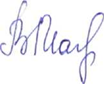 Председательствующий                                          В.В.Малтакова